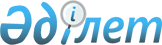 О внесении изменений в приказ Министра финансов Республики Казахстан от 29 декабря 2008 года № 622 "Об утверждении Правил ведения лицевых счетов"
					
			Утративший силу
			
			
		
					Приказ Министра финансов Республики Казахстан от 25 апреля 2017 года № 275. Зарегистрирован в Министерстве юстиции Республики Казахстан 25 мая 2017 года № 15143. Утратил силу приказом Министра финансов Республики Казахстан от 27 февраля 2018 года № 306 (вводится в действие по истечении десяти календарных дней после дня его первого официального опубликования)
      Сноска. Утратил силу приказом Министра финансов РК от 27.02.2018 № 306 (вводится в действие по истечении десяти календарных дней после дня его первого официального опубликования).

      Примечание РЦПИ!
Вводится в действие с 01.07.2017.
      ПРИКАЗЫВАЮ:
      1. Внести в приказ Министра финансов Республики Казахстан от 29 декабря 2008 года № 622 "Об утверждении Правил ведения лицевых счетов" (зарегистрированный в Реестре государственной регистрации нормативных правовых актов № 5446, опубликованный в Собрании актов центральных исполнительных и иных центральных государственных органов Республики Казахстан № 3, 2009 года) следующие изменения:
      в Правилах ведения лицевых счетов, утвержденных указанным приказом (далее - Правила):
      пункт 20 изложить в следующей редакции;
      "20. Сведения об отсутствии (наличии) задолженности, учет по которым ведется в органах государственных доходов (далее – Сведения об отсутствии (наличии) задолженности) по форме, согласно приложению 18 к настоящим Правилам предоставляются в электронном виде по запросу налогоплательщика (налогового агента), направленного в орган государственных доходов по месту регистрационного учета через веб-портал "электронного правительства", веб- приложение информационных систем органов государственных доходов, Государственную корпорацию "Правительство для граждан".
      Для учета запросов на выдачу Сведений об отсутствии (наличии) задолженности ведется журнал регистрации запросов и выдачи Сведений об отсутствии (наличии) задолженности по форме, согласно приложению 20 к настоящим Правилам.";
      приложения 18, 19 и 20 к указанным Правилам изложить в новой редакции согласно приложениям 1, 2 и 3 к настоящему приказу.
      2. Комитету государственных доходов Министерства финансов Республики Казахстан (Тенгебаев А.М.) в установленном законодательством порядке обеспечить:
      1) государственную регистрацию настоящего приказа в Министерстве юстиции Республики Казахстан;
      2) в течение десяти календарных дней после государственной регистрации настоящего приказа направление его копии в бумажном и электронном виде на казахском и русском языках в Республиканское государственное предприятие на праве хозяйственного ведения "Республиканский центр правовой информации" для официального опубликования и включения в Эталонный контрольный банк нормативных правовых актов Республики Казахстан;
      3) размещение настоящего приказа на интернет-ресурсе Министерства финансов Республики Казахстан.
      3. Настоящий приказ вводится в действие с 1 июля 2017 года и подлежит официальному опубликованию.
      ____________________________________________________________
(наименование государственного органа, выдавшего сведения)                                        СВЕДЕНИЯ №_________
             об отсутствии (наличии) задолженности, учет по которым ведется в органах
             государственных доходов, по состоянию на "___" __________ 20 __ г.
      Даны ___________________________________________________________________________
             (БИН/ИИН, Ф.И.О. (при наличии) или наименование налогоплательщика)
в том, что по состоянию на "___" _________ 20 __ г. налогоплательщик имеет
задолженности, учет по которым ведется в органах государственных доходов, в сумме
______________ тенге, не имеет задолженности, учет по которым ведется в органах
государственных доходов
      (тенге)
      по налогу на добавленную стоимость положительное сальдо рассматривается как
превышение и/или излишне уплаченная сумма
      Сведения выданы __________________________________________________________
                                           (место требования) 
      "___" _____________ 20 __ г.
       (дата выдачи) 
      Подпись 
      в сведении отражена информация _________ органов государственных доходов
в сведении отражена информация __________структурных подразделений
      (наименование государственного органа, выдавшего сведения)        Приложение к сведению об отсутствии (наличии) задолженности, учет по которым
  ведется в органах государственных доходов, по состоянию на "___" __________ 20 __ г. 
      БИН/ИИН ______________, Ф.И.О. (при наличии) или наименование налогоплательщика: Сведения об отсутствии (наличии) задолженности, учет по которым ведется в органах государственных доходов
      Наименование налогоплательщика: ____________________________
      ИИН/БИН налогоплательщика: ____________________________
      Всего задолженности (тенге): _________________ Таблица задолженностей по органам государственных доходов
      Орган государственных доходов __________________ 
      По состоянию на ___________________
      Всего задолженности:  Таблица задолженностей по налогоплательщику и его структурным подразделениям
      Наименование налогоплательщика: ____________________________
      ИИН/БИН налогоплательщика: ____________________________
      Всего задолженности: _________________
      __________________________________________
(наименование государственного органа) Журнал
      регистрации запросов и выдачи Сведений об отсутствии (наличии) задолженности, учет по которым ведется в органах государственных доходов, за 20___г.
					© 2012. РГП на ПХВ «Институт законодательства и правовой информации Республики Казахстан» Министерства юстиции Республики Казахстан
				
      Министр финансов
Республики Казахстан

Б. Султанов
Приложение 1
к приказу Министра финансов
Республики Казахстан
От 25 апреля 2017 года № 275Приложение 18
к приказу Министра финансов
Республики Казахстан от 29
декабря 2008 года "Об
утверждении Правил ведения
лицевых счетов"форма
№ п/п
Код бюджетной классификации и наименование налога и другого обязательного платежа, взносов, отчислений
Сумма налога и другого обязательного платежа, взносов, отчислений
Сумма налога и другого обязательного платежа, взносов, отчислений
Сумма пени
Сумма пени
Сумма штрафа
Сумма штрафа
№ п/п
Код бюджетной классификации и наименование налога и другого обязательного платежа, взносов, отчислений
недоимка
переплата (превышение)
недоимка
переплата
недоимка
переплата
1
2
3
4
5
6
7
8
1. Всего налоговой задолженности
тенге
2. Задолженность по обязательным пенсионным взносам, обязательным профессиональным пенсионным взносам
тенге
3. Задолженность по отчислениям и (или) взносам на обязательное социальное медицинское страхование
тенге
4. Задолженность по социальным отчислениям
тенге
БИН/ИИН налогоплательщика и/или его структурного подразделения
Наименование налогоплательщика и/или его структурного подразделения
КБК
Сумма налога, платежа, взносов, отчислений (+. -)
Сумма пени (+. -)
Сумма штрафа (+. -)
Всего
Всего
Всего
БИН/ИИН налогоплательщика и/или его структурного подразделения
Наименование налогоплательщика и/или его структурного подразделения
КБК
Сумма налога, платежа, взносов, отчислений (+. -)
Сумма пени (+. -)
Сумма штрафа (+. -)
задолженность
переплата
переплата
1
2
3
4
5
6
7
8
8
КОГД 1
Наименование ОГД 1
Наименование ОГД 1
Наименование ОГД 1
Наименование ОГД 1
Наименование ОГД 1
Наименование ОГД 1
Наименование ОГД 1
Наименование ОГД 1
Итого
недоимки
Итого
переплаты
Итого
недоимки
Итого
переплаты
КОГД 2
Наименование ОГД 2
Наименование ОГД 2
Наименование ОГД 2
Наименование ОГД 2
Наименование ОГД 2
Наименование ОГД 2
Наименование ОГД 2
Наименование ОГД 2
Итого
недоимки
Итого
переплаты
Итого
недоимки
Итого
переплаты
КОГД 3
Наименование ОГД 3
Наименование ОГД 3
Наименование ОГД 3
Наименование ОГД 3
Наименование ОГД 3
Наименование ОГД 3
Наименование ОГД 3
Наименование ОГД 3
Итого
недоимки
Итого
переплаты
Итого
недоимки
Итого
переплаты
Всего налоговой задолженности
Всего налоговой задолженности
Всего налоговой задолженности
Всего налоговой задолженности
Всего налоговой задолженности
Всего налоговой задолженности
Всего переплаты по налогам и другим обязательным платежам в бюджет
Всего переплаты по налогам и другим обязательным платежам в бюджет
Всего переплаты по налогам и другим обязательным платежам в бюджет
Всего переплаты по налогам и другим обязательным платежам в бюджет
Всего переплаты по налогам и другим обязательным платежам в бюджет
Всего переплаты по налогам и другим обязательным платежам в бюджет
Задолженность по обязательным пенсионным взносам, обязательным профессиональным пенсионным взносам
Задолженность по обязательным пенсионным взносам, обязательным профессиональным пенсионным взносам
Задолженность по обязательным пенсионным взносам, обязательным профессиональным пенсионным взносам
Задолженность по обязательным пенсионным взносам, обязательным профессиональным пенсионным взносам
Задолженность по обязательным пенсионным взносам, обязательным профессиональным пенсионным взносам
Задолженность по обязательным пенсионным взносам, обязательным профессиональным пенсионным взносам
Переплата по обязательным пенсионным взносам, обязательным профессиональным пенсионным взносам
Переплата по обязательным пенсионным взносам, обязательным профессиональным пенсионным взносам
Переплата по обязательным пенсионным взносам, обязательным профессиональным пенсионным взносам
Переплата по обязательным пенсионным взносам, обязательным профессиональным пенсионным взносам
Переплата по обязательным пенсионным взносам, обязательным профессиональным пенсионным взносам
Переплата по обязательным пенсионным взносам, обязательным профессиональным пенсионным взносам
Задолженность по отчислениям и (или) взносам на обязательное социальное медицинское страхование
Задолженность по отчислениям и (или) взносам на обязательное социальное медицинское страхование
Задолженность по отчислениям и (или) взносам на обязательное социальное медицинское страхование
Задолженность по отчислениям и (или) взносам на обязательное социальное медицинское страхование
Задолженность по отчислениям и (или) взносам на обязательное социальное медицинское страхование
Задолженность по отчислениям и (или) взносам на обязательное социальное медицинское страхование
Переплата по отчислениям и (или) взносам на обязательное социальное медицинское страхование
Переплата по отчислениям и (или) взносам на обязательное социальное медицинское страхование
Переплата по отчислениям и (или) взносам на обязательное социальное медицинское страхование
Переплата по отчислениям и (или) взносам на обязательное социальное медицинское страхование
Переплата по отчислениям и (или) взносам на обязательное социальное медицинское страхование
Переплата по отчислениям и (или) взносам на обязательное социальное медицинское страхование
Задолженность по социальным отчислениям 
Задолженность по социальным отчислениям 
Задолженность по социальным отчислениям 
Задолженность по социальным отчислениям 
Задолженность по социальным отчислениям 
Задолженность по социальным отчислениям 
Переплата по социальным отчислениям
Переплата по социальным отчислениям
Переплата по социальным отчислениям
Переплата по социальным отчислениям
Переплата по социальным отчислениям
Переплата по социальным отчислениямПриложение 2
к приказу Министра финансов
Республики Казахстан
от 25 апреля 2017 года № 275Приложение 19
к приказу Министра финансов
Республики Казахстан
от 29 декабря 2008 года № 622
"Об утверждении Правил
ведения лицевых счетов"Онлайн сервис задолженности
Итого налоговой задолженности 
Задолженность по обязательным пенсионным взносам, обязательным профессиональным пенсионным взносам 
Задолженность по отчислениям и (или) взносам на обязательное социальное медицинское страхование
Задолженность по социальным отчислениям 
Итого налоговой задолженности
Задолженность по обязательным пенсионным взносам, обязательным профессиональным пенсионным взносам
Задолженность по отчислениям и (или) взносам на обязательное социальное медицинское страхование
Задолженность по социальным отчислениям
КБК
Задолженность по платежам, учет по которым ведется в органах государственных доходов
Задолженность по сумме пени
Задолженность по сумме штрафа
Всего задолженностиПриложение 3
к приказу Министра финансов
Республики Казахстан
от 25 апреля 2017 года № 275Приложение 20
к приказу Министра финансов
Республики Казахстан
от 29 декабря 2008 года № 622
"Об утверждении Правил
ведения лицевых счетов"
№ п/п
Дата записи
Наименование налогоплательщика
БИН/ИИН
Дата запроса
№ запроса
Цель формирования
Орган, куда представляется
Дата формирования
Дата отправки